Den som utfört kontrollen för respektive kontrollpunkt skriver under och intygar att arbetet är utfört.Materialinventering, bilaga 1         DETTA ÄR ENDAST ETT EXEMPEL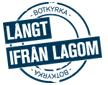 KONTROLLPLAN enligt plan- och bygglagen 10:6 Mindre tillbyggnadFastighetsbeteckning:Diarienummer: Sökande:Entreprenör:
Sakkunnig:KONTROLLPLAN enligt plan- och bygglagen 10:6 Mindre tillbyggnadFastighetsbeteckning:Diarienummer: Sökande:Entreprenör:
Sakkunnig:KONTROLLPLAN enligt plan- och bygglagen 10:6 Mindre tillbyggnadFastighetsbeteckning:Diarienummer: Sökande:Entreprenör:
Sakkunnig:BBR ….. (Boverkets byggregler, finns på boverkets hemsida)EKS ….. (Europeiska konstruktionsstandarder)A-ritning (Arkitektritning)K-ritning (Konstruktionsritning)BBR ….. (Boverkets byggregler, finns på boverkets hemsida)EKS ….. (Europeiska konstruktionsstandarder)A-ritning (Arkitektritning)K-ritning (Konstruktionsritning)BBR ….. (Boverkets byggregler, finns på boverkets hemsida)EKS ….. (Europeiska konstruktionsstandarder)A-ritning (Arkitektritning)K-ritning (Konstruktionsritning)BBR ….. (Boverkets byggregler, finns på boverkets hemsida)EKS ….. (Europeiska konstruktionsstandarder)A-ritning (Arkitektritning)K-ritning (Konstruktionsritning)Kontrollen avserKontrollen avserKontrollant(E eller SK)KontrollmetodKontrollmetodKontroll mot (underlag)*Kontroll mot (underlag)*Resultat/datum/SignaturÅtgärdAnmärkningUtstakning/ lägeskontrollUtstakning/ lägeskontrollSKMätningMätningA-ritningA-ritningBrandskydd (brandspridning, utrymning, brandvarnare, m.m.)Brandskydd (brandspridning, utrymning, brandvarnare, m.m.)EVisuellt/ BeräkningVisuellt/ BeräkningBBR 5:55, 5:553, 5:6BBR 5:55, 5:553, 5:6Att konstruktioner har tillräcklig bärförmåga med hänsyn till ökad eller omfördelad last. Att konstruktioner har tillräcklig bärförmåga med hänsyn till ökad eller omfördelad last. E/ SKVisuellt/ BeräkningVisuellt/ BeräkningEurokoder, EKSEurokoder, EKSSchaktbotten, dräneringSchaktbotten, dräneringEVisuelltVisuelltK-ritning/ BBR 6:5322K-ritning/ BBR 6:5322Grundläggning, betongplatta, armering, betongkvalitetGrundläggning, betongplatta, armering, betongkvalitetEVisuelltVisuelltK-ritning/ EKS K-ritning/ EKS Bärande väggar och tak, med avseende på diffusionsspärr, värmeisolering samt vindskyddBärande väggar och tak, med avseende på diffusionsspärr, värmeisolering samt vindskyddEVisuelltVisuelltK-ritning/ EKSK-ritning/ EKSSäkerhet vid användningSäkerhet vid användningEVisuelltVisuelltBBR 8BBR 8Säkerhet under byggtid (t.ex arbetsmiljöplan, brandsäkerhet m.m.)Säkerhet under byggtid (t.ex arbetsmiljöplan, brandsäkerhet m.m.)EVisuelltVisuelltArbetsmiljölagen/
BBR 5Arbetsmiljölagen/
BBR 5Att tillämpliga energikrav uppfyllsAtt tillämpliga energikrav uppfyllsEBeräkningBeräkningBBR 9BBR 9FuktsäkerhetFuktsäkerhetEVisuellt/ MätningVisuellt/ MätningK-ritning/ BBR 6:5 K-ritning/ BBR 6:5 Säkra EL-installationerSäkra EL-installationerEVisuellt/ IntygVisuellt/ IntygBBR 8:8BBR 8:8VentilationVentilationEVisuellt/ MätningVisuellt/ MätningBBR 6:25BBR 6:25Omhändertagande och återanvändning av byggavfall. Omhändertagande av farligt avfall p.g.a. arbetenaOmhändertagande och återanvändning av byggavfall. Omhändertagande av farligt avfall p.g.a. arbetenaEEInventera och gör uppskattning av avfall som uppkommer.Källsortering, miljöfarligt material sorteras utMottagningsbevis eller material-inventeringInventera och gör uppskattning av avfall som uppkommer.Källsortering, miljöfarligt material sorteras utMottagningsbevis eller material-inventeringAvfallsförordningen
2011:927PBL 10 kap 6 §Enligt materialinventering, bilaga 1.Avfallsförordningen
2011:927PBL 10 kap 6 §Enligt materialinventering, bilaga 1.Drift och underhållsinstruktionerDrift och underhållsinstruktionerEHandlingar från producentHandlingar från producentBBR 2BBR 2Överensstämmer med beviljat bygglov/ startbeskedÖverensstämmer med beviljat bygglov/ startbeskedEVisuelltVisuelltBeviljat bygglov/ startbeskedBeviljat bygglov/ startbeskedUnderskrift Härmed intygas att kontrollpunkterna har utförts och samtliga angivna krav har uppfylltsUnderskrift Härmed intygas att kontrollpunkterna har utförts och samtliga angivna krav har uppfylltsUnderskrift Härmed intygas att kontrollpunkterna har utförts och samtliga angivna krav har uppfylltsByggherreEntreprenör (utförande entreprenör)Sakkunnig (om en kontrollpunkt kräver detta)Materialinventering (separat materialinventering kan bifogas) Kontrollen avser omhändertagande av:FörekomstJa/NejAvfallet lämnas tillt.ex. återanvändning,återvinningscentralKontrolleras avt.ex. sökande, kontrollansvarigSignTrä t.ex. stomme, väggpanelMetallt.ex. plåttak, häng- och stuprännor, dörr- och fönsterbleck, VVS-ledningar, trappaBetong/Tegel/Gips t.ex. stomme, grundplatta, fasad osv.Isoleringt.ex. glas- och stenull, cellulosafibrer, cellplastÖvrigt